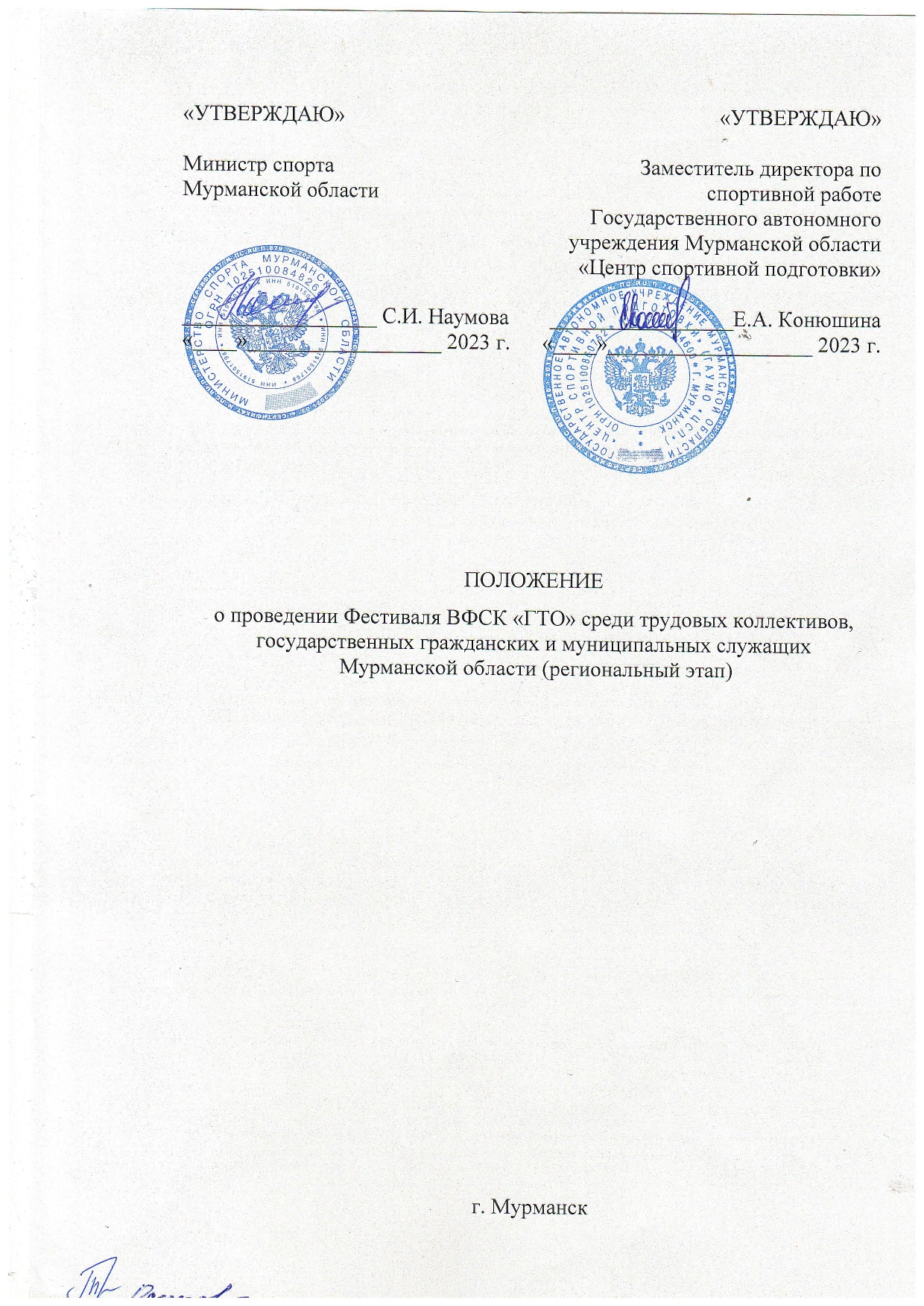 I. ОБЩИЕ ПОЛОЖЕНИЯФестиваль ВФСК «ГТО» среди трудовых коллективов, государственных гражданских и муниципальных служащих Мурманской области (региональный этап) (далее – Фестиваль) проводится в соответствии с распоряжением Правительства Российской федерации от 31 октября 2022 г.              № 3263-р и календарным планом официальных физкультурных мероприятий и спортивных мероприятий Мурманской области на 2023 год, утвержденным приказом Министерства спорта Мурманской области (далее – Министерство) от 30.11.2022 № 789. Целью проведения Фестиваля является популяризация физической культуры и массового спорта для укрепления здоровья населения, гармоничного и всестороннего развития личности, совершенствования методик мотивации граждан, осуществляющих трудовую и профессиональную деятельность, к ведению здорового образа жизни и систематическим занятиям физической культурой и спортом.Задачи Фестиваля:пропаганда комплекса ГТО как основного инструмента по привлечению трудящихся и служащих к систематическим занятиям физической культуры и спортом;совершенствование форм физкультурно-спортивной и оздоровительной работы, организуемой работодателями (представителями нанимателя) в рамках мероприятий по улучшению условий и охраны труда, снижению уровней профессиональных рисков;мониторинг уровня физического развития и физической подготовленности населения в возрасте от 25 до 59 лет по результатам выполнения ими испытаний комплекса ГТО;отбор команды Мурманской области для участия во Всероссийском финале Фестиваля ВФСК «ГТО» среди трудовых коллективов, государственных гражданских и муниципальных служащих Мурманской области (далее – Всероссийский Фестиваль), который будет проходить с 12 по 17 мая 2023 года в г. Ижевске Удмуртской Республики.Фестиваль проводится в соответствии с методическими рекомендациями по организации физкультурных мероприятий и спортивных мероприятий комплекса ГТО, утвержденными приказом Минспорта России от 21 сентября 2018 г. № 814.Настоящее Положение является основанием для командирования участников на Фестиваль.II. МЕСТО И СРОКИ ПРОВЕДЕНИЯФестиваль проводится 8-9 апреля 2023 года в г. Мурманске на следующих спортивных сооружениях:- «Легкоатлетический манеж», ул. Долина Уюта, д. 6- «Центральный плавательный бассейн», ул. Челюскинцев, д. 2                      III. ОРГАНИЗАТОРЫ МЕРОПРИЯТИЯОбщее руководство организацией и проведением Фестиваля осуществляет Министерство.   Министерство возлагает полномочия по организации, непосредственному проведению и финансовому обеспечению Фестиваля на Государственное автономное учреждение Мурманской области «Центр спортивной подготовки» - региональный оператор комплекса ГТО (далее – ЦСП).ЦСП для проведения Фестиваля утверждает главную судейскую коллегию (далее – ГСК).  Состав ГСК и судейских бригад по видам испытаний формируется из числа спортивных судей, имеющих соответствующую судейскую категорию по видам спорта, дисциплины которых являются видами испытаний (тестов) комплекса ГТО, в соответствии с Положением о спортивных судьях, утвержденным приказом Министерства спорта Российской Федерации (далее – Минспорт России) от 28.12.2017 № 134 и допущенных к оценке выполнения нормативов испытаний (тестов) комплекса ГТО, в соответствии с Порядком допуска спортивных судей к оценке выполнения нормативов испытаний (тестов) Всероссийского физкультурно-спортивного комплекса «Готов к труду и обороне» (ГТО)», утвержденным приказом Минспорта России от 19.10.2017 № 909, а также Методическими рекомендациями по организации судейства мероприятий Всероссийского физкультурно-спортивного комплекса «Готов к труду и обороне» (ГТО)», утвержденными приказом Минспорта России от 01.02.2016 № 70.IV. ТРЕБОВАНИЯ К УЧАСТНИКАМ И УСЛОВИЯ ИХ ДОПУСКАФестиваль проводится в соответствии с государственными требованиями к уровню физической подготовленности населения при выполнении нормативов комплекса ГТО, утвержденными приказом Минспорта России от 12.02.2019 № 90 (далее – государственные требования).Фестиваль проводится среди следующих категорий лиц:работники предприятий (организаций, учреждений) независимо от организационно-правовой формы;государственные и муниципальные служащие.К участию в Фестивале допускаются команды трудовых коллективов Мурманской области (далее - Команды), сформированные из числа штатных работников в возрасте от 25 до 59 лет включительно, относящиеся к IX -ХV возрастным ступеням комплекса ГТО.В состав команды предприятий (организаций, учреждений) включаются штатные работники предприятия (организации, учреждения), включая его филиалы и дочерние подразделения, проработавшие не менее 6 месяцев на этом предприятии.В состав команды государственных гражданских и муниципальных служащих, включаются сотрудники, исполняющие должностные обязанности на территории субъекта Российской Федерации, имеющие стаж в системе государственного или муниципального управления не менее 6 месяцев.Состав Команды до 16 человек: не более 14 участников и не более 2 представителей команды, в том числе:1 мужчина и 1 женщина (25-29 лет, IX ступень); 1 мужчина и 1 женщина (30-34 лет, X ступень);1 мужчина и 1 женщина (35-39 лет, XI ступень);1 мужчина и 1 женщина (40-44 лет, XII ступень);1 мужчина и 1 женщина (45-49 лет, XIII ступень);1 мужчина и 1 женщина (50-54 лет, XIV ступень);1 мужчина и 1 женщина (55-59 лет, XV ступень).Возраст участника определяется на дату последнего дня завершения Всероссийского Фестиваля, 16 мая 2023 года.        Условиями допуска участников к Фестивалю являются:обязательная регистрация участника на интернет-портале комплекса ГТО www.gto.ru (в т.ч. правильность заполнения персональных данных участника, указанных при регистрации);проверка личности участника на соответствие изображению на фотографии, загруженной при регистрации в личном кабинете интернет-портала комплекса ГТО;наличие участника в заявке в соответствии с установленной формой;предъявление медицинского заключения о допуске, действующего на момент проведения Фестиваля (в случае отсутствия отметки врача в общей заявке);предъявление паспорта или документа, удостоверяющий личность каждого участника;справка кадровой службы, подтверждающую, что участник является государственным или муниципальным служащим;наличие полиса страхования жизни и здоровья от несчастных случаев.Участник не допускается к участию к Фестивалю в следующих случаях:неправильное заполнение персональных данных участника при регистрации на портале;несоответствие личности участника лицу, изображенному на фотографии, загруженной при регистрации в личном кабинете интернет-портала комплекса ГТО www.gto.ru;отсутствие заявки в соответствии установленной формы;отсутствие паспорта или документа, удостоверяющего личность;отсутствие предъявление медицинского заключения о допуске, действующего на момент проведения Фестиваля (в случае отсутствия отметки врача в общей заявке);отсутствие справки кадровой службы, подтверждающей, что участник является государственным или муниципальным служащим;отсутствие полиса страхования жизни и здоровья от несчастных случаев;ухудшение физического состояния до начала Фестиваля;отсутствие спортивной формы.V. ПРОГРАММА ФЕСТИВАЛЯПрограмма Фестиваля состоит из испытаний (тестов) комплекса ВФСК «ГТО» VI. УСЛОВИЯ ПОДВЕДЕНИЯ ИТОГОВ	Начисление очков по результатам выполнения видов программы осуществляется с применением 100-очковых таблиц оценки результатов, утвержденных приказом Минспорта России от 21.08.2018 № 814 «Об утверждении методических рекомендаций по организации физкультурных мероприятий и спортивных мероприятий ВФСК ГТО».        Соревнования являются лично-командными.	Личное первенство по итогам Фестиваля подводится раздельно среди мужчин и женщин в каждой возрастной ступени комплекса ГТО. Победители определяются по наибольшей сумме набранных очков по результатам выполнения всех видов испытаний (тестов) (далее – Многоборье). 	При равенстве суммы очков у двух и более участников, преимущество получает участник, показавший лучший результат в виде наклон вперед из положения стоя на гимнастической скамье (см) при равенстве этого показателя – по результату в виде испытание поднимание туловища из положения лежа на спине (кол-во раз за 1 мин.) (время).	Командное первенство определяется по наибольшей сумме очков, набранными всеми участниками команды в Многоборье.	Команды, имеющие не полный состав участников в каждой ступени, занимают места в итоговом протоколе командного первенства после команд, имеющих полный состав. Ранжирование неполных команд проводится с учетом количества участников.          При равенстве суммы очков у двух и более команд преимущество получает команда, показавшая лучшее время по сумме результатов участников всей команды в беге на дистанции 60 м. Организаторы оставляют за собой право внесения дополнительных призов и номинаций при подведении итогов Фестиваля.Результаты выполнения видов испытаний (тестов) ВФСК ГТО участников Фестиваля загружаются в автоматизированную информационную систему ГТО региональным центром тестирования, на сайт www.gto.ru.В день окончания проведения Фестиваля главный секретарь направляет в Министерство итоговый протокол в электронном виде.В течении 7 (семи) дней со дня окончания Фестиваля главный судья предоставляет в ЦСП итоговые результаты (протокол) на бумажном носителе и отчет главной судейской коллегии о проведении Фестиваля на бумажном носителе.VII. НАГРАЖДЕНИЕ	Победители и призеры Фестиваля в личном первенстве, согласно возрастной ступени, награждаются медалями, грамотами и сувенирной продукцией.Команды, занявшие 1, 2 и 3 места в общем зачете награждаются призами и грамотами с символикой ВФСК ГТО.        Всем участникам вручается сувенирная продукция от официальных лицензиатов ВФСК ГТО.VIII. УСЛОВИЯ ФИНАНСИРОВАНИЯФинансовое обеспечение Фестиваля: услуги спортсооружений, наградная атрибутика (призы, медали), сувенирная продукция, питание волонтеров и судей, услуги по обеспечению безопасности и медицинскому обеспечению осуществляется за счет средств ЦСП в соответствии с Порядком финансирования физкультурных мероприятий и спортивных мероприятий, утвержденным постановлением Правительства Мурманской области от 18.07.2019 года № 337-ПП.Расходы по командированию участников фестиваля (проезд, проживание, питание, страхование) осуществляется за счет средств командирующей организации.IX. ОБЕСПЕЧЕНИЕ БЕЗОПАСНОСТИ УЧАСТНИКОВ ИЗРИТЕЛЕЙ, МЕДИЦИНСКОЕ ОБЕСПЕЧЕНИЕФестиваль проводится на объектах спорта, включенных во Всероссийский реестр объектов спорта в соответствии с Федеральным законом от 04.12.2007 № 329-ФЗ «О физической культуре и спорте в Российской Федерации».Обеспечение безопасности участников и зрителей осуществляется согласно требованиям Правил обеспечения безопасности при проведении официальных спортивных соревнований, утвержденных постановлением Правительство Российской Федерации от 18.04.2014 № 353, постановления Правительства Мурманской области от 04.04.2020 № 175-ПП (с последующими изменениями) «О введении ограничительных мероприятий, направленных на обеспечение санитарно-эпидемиологического благополучия населения, и утверждении правил поведения, обязательных для исполнения гражданами и организациями при введении режима повышенной готовности в связи с угрозой распространения на территории Мурманской области новой коронавирусной инфекции (COVID-19)». Участие в соревнованиях осуществляется только при наличии полиса страхования жизни и здоровья от несчастных случаев, который представляется в комиссию по допуску участников на каждого участника соревнований.Оказание скорой медицинской помощи осуществляется в соответствии с приказом Министерства здравоохранения Российской Федерации от 23 октября 2020г. № 1144н «О порядке организации оказания медицинской помощи лицам, занимающимся физической культурой и спортом (в том числе при подготовке и проведении физкультурных мероприятий и спортивных мероприятий), включая порядок медицинского осмотра лиц, желающих пройти спортивную подготовку, заниматься физической культурой и спортом в организациях  и (или) выполнить нормативы испытаний (тестов) Всероссийского физкультурно-спортивного комплекса «Готов к труду и обороне» (ГТО) и форм медицинских заключений о допуске к участию физкультурных и спортивных мероприятиях.Представители и участники команд несут персональную ответственность за выполнение «Общероссийских антидопинговых правилам», утвержденными Минспортом России 24.06.2021 № 464.X. СТРАХОВАНИЕ УЧАСТНИКОВК участию в Фестивале допускаются участники при наличии полиса (оригинала) страхования жизни и здоровья от несчастных случаев, который предоставляется в комиссию по допуску участников.XI. ЗАЯВКИ НА УЧАСТИЕ В ФЕСТИВАЛЕПредварительная заявка в установленной форме (в формате Word)  (Приложение № 1), без визы врача, направляется в ЦСП с отметкой «Трудовые коллективы 2023» в срок до 17.00 часов 31 марта 2023 года по электронному адресу: gto@csp51.ru.Заявки, направленные после указанного срока, рассматриваться не будут.        Предварительная заявка проходит проверку на соответствие требованиям и условиям допуска к Фестивалю.	Контактный телефон: 8 (8152) 56-75-05; 99-52-03 Устинова Александра Валентиновна, инструктор-методист ЦТ ГТО Мурманской области.Представители команд Фестиваля предоставляют в комиссию по допуску участников 07.04.2023 или 08.04.2023 следующие документы:заявку по форме (идентичную предварительной заявки с запасными участниками) (Приложение № 1).паспорт или документ (оригинал) на каждого участника;оригинал договора о страховании жизни и здоровья от несчастных случаев на каждого участника команды или на команду в целом с указанием Ф.И.О. всех участников;согласие на обработку персональных данных (Приложение № 2).Приложение № 1 к Положению о проведении Фестиваля ВФСК «ГТО» среди трудовых коллективов, государственных, гражданских и муниципальных служащих Мурманской области (региональный этап)ЗаявкаКоманда______________________________________________на участие в Фестивале ВФСК «ГТО» среди трудовых коллективов,государственных, гражданских и муниципальных служащихМурманской области (региональный этап)Допущено к Фестивалю ______________ чел. ___________________________________________					                                                        (прописью)Врач ______________________________ / _________________			(ФИО)                                     (подпись)ДАТА_______________________                                                                                                                            (М.П. медицинского учреждения)   Руководитель организации (учреждения)          _______________________/_______________М.П.                                                                                                    (подпись.  Ф.И.О.)Руководитель              			         ______________________________________Муниципального Центра тестирования ГТО		(подпись.  Ф.И.О.)Приложение № 2 к Положению о проведении Фестиваля ВФСК «ГТО» среди трудовых коллективов, государственных, гражданских и муниципальных служащих Мурманской области (региональный этап)Директору ГАУМО «ЦСП»Согласие на обработку персональных данных, разрешенных субъектом персональных данных для распространенияв соответствии со ст. 10.1 Федерального закона от 27.07.2006 № 152-ФЗ «О персональных данных», в целях реализации полномочий Министерства спорта Мурманской области в соответствии с Положением о Министерстве спорта Мурманской области, утвержденного постановлением Правительства Мурманской области от 05.03.2021 № 117-ПП, Уставом ГАУМО «ЦСП», даю согласие Государственному автономному учреждению Мурманской области «Центр спортивной подготовки»  (далее - Учреждение), расположенному по адресу: 183038, г. Мурманск, тер. Долина Уюта, д.4 (ИНН 519040460, ОГРН 1025100860762), на обработку моих персональных данных в форме распространения моих персональных данных, в том числе на официальном сайте Учреждения (https://csp51.ru/), на страницах в «ВКонтакте» и в Телеграмм канале, передачу персональных данных Министерству спорта Мурманской области (далее – Министерство), расположенному по адресу: г. Мурманск, ул. Челюскинцев, д. 2А (ИНН 5191501798, ОГРН 1025100848266) и распространение на официальном сайте Министерства (https://sport.gov-murman.ru/), на страницах в «ВКонтакте» и в Телеграмм канале. АНО «Дирекция спортивных и социальных проектов», расположенная по адресу: 420010, Россия, г. Казань, Деревня Универсиады, д.35, Международный информационный центр (УЛК Поволжской государственной академии физической культуры, спорта и туризма), средства массовой информации и сеть Интернет.Категории и перечень моих персональных данных, на обработку в форме распространения которых я даю согласие:Персональные данные:фамилия, имя, отчество, паспортные данные, год, месяц, дата и место рождения, пол, гражданство; город (регион) проживания, адреса фактического места проживания и регистрации;принадлежность к физкультурно-спортивной организации;наличие спортивного разряда / спортивного звания;личные спортивные результаты.Условия и запреты на обработку вышеуказанных персональных данных (ч. 9 ст. 10.1 Федерального закона от 27.07.2006 № 152-ФЗ «О персональных данных») (нужное отметить):не устанавливаюустанавливаю запрет на передачу (кроме предоставления доступа) этих данных оператором неограниченному кругу лицустанавливаю запрет на обработку (кроме получения доступа) этих данных неограниченным кругом лицустанавливаю условия обработки (кроме получения доступа) этих данных неограниченным кругом лиц: __________________________________________________.Условия, при которых полученные персональные данные могут передаваться оператором только по его внутренней сети, обеспечивающей доступ к информации лишь для строго определенных сотрудников, либо с использованием информационно-телекоммуникационных сетей, либо без передачи полученных персональных данных: не устанавливаю.Настоящее согласие действует со дня его подписания до дня отзыва в письменной форме.___________________________                                      _________________________                                                    ___________________________ 	Дата				    	     Подпись                                                              Расшифровка Ф.И.О.7 апреля 2023 года7 апреля 2023 года7 апреля 2023 года7 апреля 2023 года7 апреля 2023 года7 апреля 2023 года7 апреля 2023 года7 апреля 2023 года7 апреля 2023 года7 апреля 2023 года7 апреля 2023 года7 апреля 2023 года7 апреля 2023 года7 апреля 2023 года7 апреля 2023 года7 апреля 2023 года7 апреля 2023 годас/с «Легкоатлетический манеж» (ул. Долина Уюта, 6), кабинет 208с/с «Легкоатлетический манеж» (ул. Долина Уюта, 6), кабинет 208с/с «Легкоатлетический манеж» (ул. Долина Уюта, 6), кабинет 208с/с «Легкоатлетический манеж» (ул. Долина Уюта, 6), кабинет 208с/с «Легкоатлетический манеж» (ул. Долина Уюта, 6), кабинет 208с/с «Легкоатлетический манеж» (ул. Долина Уюта, 6), кабинет 208с/с «Легкоатлетический манеж» (ул. Долина Уюта, 6), кабинет 208с/с «Легкоатлетический манеж» (ул. Долина Уюта, 6), кабинет 208с/с «Легкоатлетический манеж» (ул. Долина Уюта, 6), кабинет 208с/с «Легкоатлетический манеж» (ул. Долина Уюта, 6), кабинет 208с/с «Легкоатлетический манеж» (ул. Долина Уюта, 6), кабинет 208с/с «Легкоатлетический манеж» (ул. Долина Уюта, 6), кабинет 208с/с «Легкоатлетический манеж» (ул. Долина Уюта, 6), кабинет 208с/с «Легкоатлетический манеж» (ул. Долина Уюта, 6), кабинет 208с/с «Легкоатлетический манеж» (ул. Долина Уюта, 6), кабинет 208с/с «Легкоатлетический манеж» (ул. Долина Уюта, 6), кабинет 208с/с «Легкоатлетический манеж» (ул. Долина Уюта, 6), кабинет 20816:00-17:00Комиссия по допуску участников (в соответствии с регламентом для каждой команды).Комиссия по допуску участников (в соответствии с регламентом для каждой команды).Комиссия по допуску участников (в соответствии с регламентом для каждой команды).Комиссия по допуску участников (в соответствии с регламентом для каждой команды).Комиссия по допуску участников (в соответствии с регламентом для каждой команды).Комиссия по допуску участников (в соответствии с регламентом для каждой команды).Комиссия по допуску участников (в соответствии с регламентом для каждой команды).Комиссия по допуску участников (в соответствии с регламентом для каждой команды).Комиссия по допуску участников (в соответствии с регламентом для каждой команды).Комиссия по допуску участников (в соответствии с регламентом для каждой команды).Комиссия по допуску участников (в соответствии с регламентом для каждой команды).Комиссия по допуску участников (в соответствии с регламентом для каждой команды).Комиссия по допуску участников (в соответствии с регламентом для каждой команды).Комиссия по допуску участников (в соответствии с регламентом для каждой команды).Комиссия по допуску участников (в соответствии с регламентом для каждой команды).Комиссия по допуску участников (в соответствии с регламентом для каждой команды).8 апреля 2023 года8 апреля 2023 года8 апреля 2023 года8 апреля 2023 года8 апреля 2023 года8 апреля 2023 года8 апреля 2023 года8 апреля 2023 года8 апреля 2023 года8 апреля 2023 года8 апреля 2023 года8 апреля 2023 года8 апреля 2023 года8 апреля 2023 года8 апреля 2023 года8 апреля 2023 года8 апреля 2023 годас/с «Легкоатлетический манеж» (ул. Долина Уюта, 6)с/с «Легкоатлетический манеж» (ул. Долина Уюта, 6)с/с «Легкоатлетический манеж» (ул. Долина Уюта, 6)с/с «Легкоатлетический манеж» (ул. Долина Уюта, 6)с/с «Легкоатлетический манеж» (ул. Долина Уюта, 6)с/с «Легкоатлетический манеж» (ул. Долина Уюта, 6)с/с «Легкоатлетический манеж» (ул. Долина Уюта, 6)с/с «Легкоатлетический манеж» (ул. Долина Уюта, 6)с/с «Легкоатлетический манеж» (ул. Долина Уюта, 6)с/с «Легкоатлетический манеж» (ул. Долина Уюта, 6)с/с «Легкоатлетический манеж» (ул. Долина Уюта, 6)с/с «Легкоатлетический манеж» (ул. Долина Уюта, 6)с/с «Легкоатлетический манеж» (ул. Долина Уюта, 6)с/с «Легкоатлетический манеж» (ул. Долина Уюта, 6)с/с «Легкоатлетический манеж» (ул. Долина Уюта, 6)с/с «Легкоатлетический манеж» (ул. Долина Уюта, 6)с/с «Легкоатлетический манеж» (ул. Долина Уюта, 6)09:00-10:30Комиссия по допуску участников (в соответствии с регламентом для каждой команды).Комиссия по допуску участников (в соответствии с регламентом для каждой команды).Комиссия по допуску участников (в соответствии с регламентом для каждой команды).Комиссия по допуску участников (в соответствии с регламентом для каждой команды).Комиссия по допуску участников (в соответствии с регламентом для каждой команды).Комиссия по допуску участников (в соответствии с регламентом для каждой команды).Комиссия по допуску участников (в соответствии с регламентом для каждой команды).Комиссия по допуску участников (в соответствии с регламентом для каждой команды).Комиссия по допуску участников (в соответствии с регламентом для каждой команды).Комиссия по допуску участников (в соответствии с регламентом для каждой команды).Комиссия по допуску участников (в соответствии с регламентом для каждой команды).Комиссия по допуску участников (в соответствии с регламентом для каждой команды).Комиссия по допуску участников (в соответствии с регламентом для каждой команды).Комиссия по допуску участников (в соответствии с регламентом для каждой команды).Комиссия по допуску участников (в соответствии с регламентом для каждой команды).Комиссия по допуску участников (в соответствии с регламентом для каждой команды).10:30-10:45Выдача стартовых номеровВыдача стартовых номеровВыдача стартовых номеровВыдача стартовых номеровВыдача стартовых номеровВыдача стартовых номеровВыдача стартовых номеровВыдача стартовых номеровВыдача стартовых номеровВыдача стартовых номеровВыдача стартовых номеровВыдача стартовых номеровВыдача стартовых номеровВыдача стартовых номеровВыдача стартовых номеровВыдача стартовых номеров10:45-10:55Совещание главной судейской коллегии и представителей команд, выдача стартовых протоколов.Совещание главной судейской коллегии и представителей команд, выдача стартовых протоколов.Совещание главной судейской коллегии и представителей команд, выдача стартовых протоколов.Совещание главной судейской коллегии и представителей команд, выдача стартовых протоколов.Совещание главной судейской коллегии и представителей команд, выдача стартовых протоколов.Совещание главной судейской коллегии и представителей команд, выдача стартовых протоколов.Совещание главной судейской коллегии и представителей команд, выдача стартовых протоколов.Совещание главной судейской коллегии и представителей команд, выдача стартовых протоколов.Совещание главной судейской коллегии и представителей команд, выдача стартовых протоколов.Совещание главной судейской коллегии и представителей команд, выдача стартовых протоколов.Совещание главной судейской коллегии и представителей команд, выдача стартовых протоколов.Совещание главной судейской коллегии и представителей команд, выдача стартовых протоколов.Совещание главной судейской коллегии и представителей команд, выдача стартовых протоколов.Совещание главной судейской коллегии и представителей команд, выдача стартовых протоколов.Совещание главной судейской коллегии и представителей команд, выдача стартовых протоколов.Совещание главной судейской коллегии и представителей команд, выдача стартовых протоколов.11.00-11.15Открытие Фестиваля, парад участниковОткрытие Фестиваля, парад участниковОткрытие Фестиваля, парад участниковОткрытие Фестиваля, парад участниковОткрытие Фестиваля, парад участниковОткрытие Фестиваля, парад участниковОткрытие Фестиваля, парад участниковОткрытие Фестиваля, парад участниковОткрытие Фестиваля, парад участниковОткрытие Фестиваля, парад участниковОткрытие Фестиваля, парад участниковОткрытие Фестиваля, парад участниковОткрытие Фестиваля, парад участниковОткрытие Фестиваля, парад участниковОткрытие Фестиваля, парад участниковОткрытие Фестиваля, парад участниковВидыиспытания(тестов)IXIXXXXIXIXIIXIIXIIIXIIIXIVXIVXVXVXVВидыиспытания(тестов)МЖМЖМЖМЖМЖМЖММЖ11:00-13:00Бег 60 м++++++++++-----11:00-13:00Сгибание и разгибание рук в упоре лежа на полу (количество раз)-+-+-+-+-+-+--+11:00-13:00Подтягивание из виса на высокой перекладине (количество раз)+-+-+-+-+-+-++-11:00-13:00Поднимание туловища из положения лежа на спине       (кол-во раз за 1 мин.)+++
++++++++++++11:00-13:00Наклон вперед из положения стоя с прямыми ногами на гимнастической скамье (см)+++++++++++++++11:00-13:00Стрельба из положения сидя с опорой локтей о стол и с упора для винтовки, дистанция 10 м (очки) из электронного оружия+++++++++++++++9 апреля 2023 года9 апреля 2023 года9 апреля 2023 года9 апреля 2023 года9 апреля 2023 года9 апреля 2023 года9 апреля 2023 года9 апреля 2023 года9 апреля 2023 года9 апреля 2023 года9 апреля 2023 года9 апреля 2023 года9 апреля 2023 года9 апреля 2023 года9 апреля 2023 года9 апреля 2023 года9 апреля 2023 года«Центральный плавательный бассейн», ул. Челюскинцев, д. 2«Центральный плавательный бассейн», ул. Челюскинцев, д. 2«Центральный плавательный бассейн», ул. Челюскинцев, д. 2«Центральный плавательный бассейн», ул. Челюскинцев, д. 2«Центральный плавательный бассейн», ул. Челюскинцев, д. 2«Центральный плавательный бассейн», ул. Челюскинцев, д. 2«Центральный плавательный бассейн», ул. Челюскинцев, д. 2«Центральный плавательный бассейн», ул. Челюскинцев, д. 2«Центральный плавательный бассейн», ул. Челюскинцев, д. 2«Центральный плавательный бассейн», ул. Челюскинцев, д. 2«Центральный плавательный бассейн», ул. Челюскинцев, д. 2«Центральный плавательный бассейн», ул. Челюскинцев, д. 2«Центральный плавательный бассейн», ул. Челюскинцев, д. 2«Центральный плавательный бассейн», ул. Челюскинцев, д. 2«Центральный плавательный бассейн», ул. Челюскинцев, д. 2«Центральный плавательный бассейн», ул. Челюскинцев, д. 2«Центральный плавательный бассейн», ул. Челюскинцев, д. 209:00-09:30Комиссия по допуску участников (в соответствии с регламентом для каждой команды).Комиссия по допуску участников (в соответствии с регламентом для каждой команды).Комиссия по допуску участников (в соответствии с регламентом для каждой команды).Комиссия по допуску участников (в соответствии с регламентом для каждой команды).Комиссия по допуску участников (в соответствии с регламентом для каждой команды).Комиссия по допуску участников (в соответствии с регламентом для каждой команды).Комиссия по допуску участников (в соответствии с регламентом для каждой команды).Комиссия по допуску участников (в соответствии с регламентом для каждой команды).Комиссия по допуску участников (в соответствии с регламентом для каждой команды).Комиссия по допуску участников (в соответствии с регламентом для каждой команды).Комиссия по допуску участников (в соответствии с регламентом для каждой команды).Комиссия по допуску участников (в соответствии с регламентом для каждой команды).Комиссия по допуску участников (в соответствии с регламентом для каждой команды).Комиссия по допуску участников (в соответствии с регламентом для каждой команды).Комиссия по допуску участников (в соответствии с регламентом для каждой команды).Комиссия по допуску участников (в соответствии с регламентом для каждой команды).10.00-11.30Видыиспытания(тестов)IXIXXXXIXIXIIXIIXIIIXIIIXIVXIVXVXVXV10.00-11.30Плавание на 50 мМЖМЖМЖМЖМЖМЖМЖЖ10.00-11.30Плавание на 50 м+++++++++++++++12:30Церемония награждения№ п/пФамилия, имя, отчество(полностью)Дата рождения (полностью)УИН номерСтупеньНазвание организации      (в соответствии с Уставом)Виза врача12…Представитель команды (подпись.  Ф.И.О. полностью)контактный телефонОт(фамилия, имя, отчество, дата рождения)(данные документа, удостоверяющего личность)(адрес регистрации, проживания)Я,,(фамилия, имя, отчество полностью)(фамилия, имя, отчество полностью)(фамилия, имя, отчество полностью)